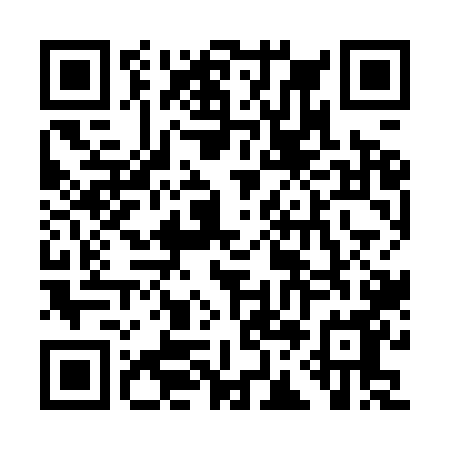 Prayer times for Azienda Piave - Isonzo, ItalyWed 1 May 2024 - Fri 31 May 2024High Latitude Method: Angle Based RulePrayer Calculation Method: Muslim World LeagueAsar Calculation Method: HanafiPrayer times provided by https://www.salahtimes.comDateDayFajrSunriseDhuhrAsrMaghribIsha1Wed3:585:571:076:078:1710:092Thu3:555:561:066:088:1810:113Fri3:535:541:066:098:1910:134Sat3:515:531:066:108:2110:155Sun3:495:511:066:108:2210:166Mon3:465:501:066:118:2310:187Tue3:445:481:066:128:2410:208Wed3:425:471:066:138:2610:229Thu3:405:461:066:138:2710:2410Fri3:375:441:066:148:2810:2611Sat3:355:431:066:158:2910:2812Sun3:335:421:066:158:3010:3013Mon3:315:411:066:168:3210:3214Tue3:295:401:066:178:3310:3415Wed3:275:381:066:188:3410:3616Thu3:255:371:066:188:3510:3817Fri3:235:361:066:198:3610:4018Sat3:215:351:066:208:3710:4219Sun3:195:341:066:208:3910:4420Mon3:175:331:066:218:4010:4621Tue3:155:321:066:228:4110:4822Wed3:135:311:066:228:4210:5023Thu3:115:301:066:238:4310:5224Fri3:095:291:066:238:4410:5425Sat3:075:291:076:248:4510:5626Sun3:055:281:076:258:4610:5827Mon3:045:271:076:258:4710:5928Tue3:025:261:076:268:4811:0129Wed3:005:261:076:268:4911:0330Thu2:595:251:076:278:5011:0431Fri2:575:241:076:288:5111:06